SAINT-JOSEPH'LİLER DERNEĞİ ÜYELİK BAŞVURU FORMU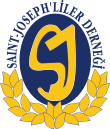 Tarih	…../…/…Asıl ÜyeAdı ve Soyadı *	…………………………………………………………………………………………….Doğum Tarihi (Gün,Ay,Yıl)	…………………………………………………………………………………………….Tc Kimlik No *	…………………………………………………………………………………………….SJ Lisesine Giriş ve Çıkış Tarihi *	…………………………………………………………………………………………….Mezun Olduğu Üniversite	…………………………………………………………………………………………….Çalıştığı Firma Adı	……………………………/Sektör…………………………………………….……………Pozisyonu	…………………………………………………………………………………………….İletişim Adresi	…………………………………………………………………………………………….Telefon No	GSM	…………………………………………………………………………………………….Ev	…………………………………………………………………………………………….İş	…………………………………………………………………………………………….E-mail Adresi	…………………………………………………………………………………………….Vefat Duyurusu	Evet	        Hayır	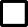 Dergi Gönderim Tercihi	Ev Adresi	        İş Adresi	         E-mail	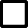 Dernek tarafından gelen duyuruları almak istiyorumDernek tarafından gelen duyuruları almak istemiyorumGerekli bilgileri yukarıda doğru yazmış bulunuyorum. Derneğinize üye olmak istiyorum, gereğinin yapılmasını arz ederim.…../.../…İMZA